Grupa IIIWtorek 14.04Temat: Jezus żyje.
Pokoloruj obrazek.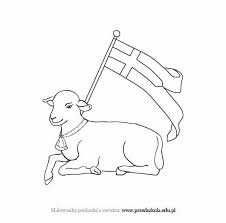 Czwartek 16.04Temat:Niedziela Miłosierdzia Bożego.
Piosenka „Jezu ufam Tobie”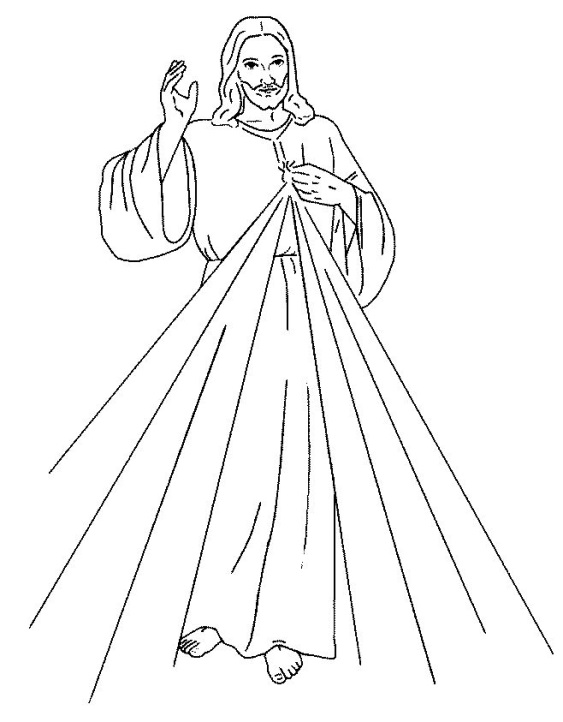 Jezu ufam Tobie, Jezu kocham Cię. W miłosierdziu swoim nie opuścisz mnie.Jezu ufam Tobie, Jezu kocham Cię. Do swojego serca mocno przytul mnie.